2023 APPLICATION FOR FUNDING 
(Long Form) 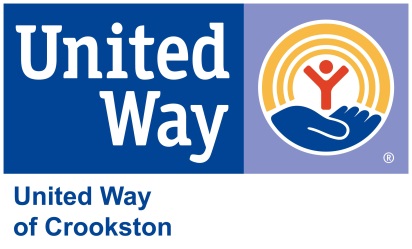 *Crookston Area includes communities in the following zip codes:56517, 56523, 56716, 56723This area does not include all of Polk County.ORGANIZATION OVERVIEWLimit: 2 PagesWhich United Way of Crookston impact area does your organization meet (mark all that apply)? HealthEducationFinanceOrganization mission statement:What geographic area does your organization serve? Does your organization have a strategic plan? If so, what are your organization’s 3-5 year strategic goals? What is the goal of the program that you’re requesting United Way funding for?Explain how your program addresses this issue impact area. (Describe the program) OUTCOMESLimit: 1 PageList the outcomes, individual and/or community, your program is working to achieve.How will you measure your progress toward the outcomes listed in question #1?  Does your program include a plan to be self-sustaining in the future? If yes, briefly explain.COLLABORATION
Limit: ½ PageDescribe any collaborative ventures or partnerships your agency/service has with other agencies, services, cooperatives, taskforces, etc:As a United Way partner, describe your organization’s process for engaging employees and supporting the annual United Way fundraising campaign? DIVERSITY & INCLUSION
Limit: 1/2 PageHow do you continually ensure your program services and staff are culturally competent in regards to inclusion and diversity in all its forms (race, class, religion, gender, sexual orientation, ability, age, etc.)?Annual Staffing and Volunteers PROGRAM POPULATION SERVEDNumber of people served List the approximate number of individual people (clients/patients/recipients/other) served. Use Time Frame space for actual dates you use to measure a year. PROGRAM BUDGET      PROGRAM FINANCIAL INFORMATIONExplain the purpose of your request for United Way funding:Operational Increase: Increase the current budget by an estimated cost of living increase.Program Expansion: Increase the current budget to accomplishServing more people: increase by the cost of providing services to more people.Program Enhancement: Increase by the cost of providing program enhancements.Replace Revenue: Replacing funding that has decreased from other sources.No change in United Way Funding:  Maintain current level of United Way fundingDecrease in United Way Funding:  Less funding due to change in program design or delivery, a reduction in the number of people being served, or a change in the funding mix so that fewer United Way dollars will be required.Other: Please explainExplain the use of the United Way funding for this program: (List specific expenses covered).ORGANIZATION FINANCIAL INFORMATIONWhat percent of total organizational revenue is spent on administrative management and fundraising costs?   How did you calculate this percentage?  ReservesWhat is your organizational policy related to the use of reserves? (ex. organization requires 6 months of cash reserves for daily operations)Explain if and how reserves are permanently restricted, temporarily restricted or unrestricted.Are unrestricted cash reserves available for this program? If yes, explain financial need for program funding beyond reserves.MARKETINGPlease give a brief description of your agency (approximately 15 – 25 words) and description of your program (approximately 15 – 25 words). This information may be used in UW promotional materials and referral resources.  To better publicize your agency and program, please explain how various dollar amounts would impact your agency.  How can people expect their annual gift to be used if they donate $50, $100, $500, or an amount of your choice?Attach 2 high-quality; high-resolution photographs that can be used for promotional purposes?* (JPEGs recommended) (example: board members or staff near agency sign, staff or volunteers at community event, volunteer and client together, etc.) *Signed releases in your records are required for all submitted photos.How will United Way of Crookston be included in your marketing materials?This is to certify that this application for membership in the United Way of Crookston was authorized by proper action of the agency governing personnel and affirms that all information accurately reflects the financial picture and needs of your organization.PLEASE RETURN TO:		United Way of Crookston, Inc.					P.O. Box 218 					Crookston, MN 56716					Phone: 218-281-1715Organization Name:Program Name:Executive Director:Contact Name & Title:Contact Email Address:Representative from agency to be present for Grant Hearings: Website (if applicable):Telephone:Mailing Address:Org. Fiscal Year:Fiscal year begins on:Fiscal year begins on:Program Year:
(If different from Org. Fiscal Year)Fed ID#Did you receive a grant from United Way of Crookston last year?   ___Yes	___NoIf yes, how were funds used?___Yes	___NoIf yes, how were funds used?Amount requested$Amount exceeds $3001% Percentage of program budget requested from this United Way.Total # of EmployeesTotal # of VolunteersTotal # of Full Time Equivalents (FTE’s)Total # of Volunteer hoursCurrentGrant YearUpcoming GrantYearPopulationDescribe population served(youth, adults, older adults,                    # males/females, ages, etc.)Time Frame:(example Jan 1, 2021-Dec 31, 2021 or July 1, 2021-June 30, 2022)Example: 100Example: 150Example: N=100 50 males and 50 females; 25 youth, 50 adults, 25 seniorsRevenue SourcesLast Fiscal YearSpecify dates:This Fiscal YearSpecify dates:Next Fiscal YearSpecify dates:United Way Crookston GrantsGrants from other United WaysPrivate GrantsGovernment GrantsSpecial Events- Donations/FundraisersMemberships/DuesTuition/ Payment for Program ServicesInvestment IncomeMisc. RevenueTotalExpensesPersonnel (wages, benefits, taxes, staff development)Office ExpensesSupplies, rent, technology, equipmentMembership, Dues, Payments to AffiliatesTravel/MileageOtherOtherTotalRESERVESLast Grant CycleCurrent Grant CycleUpcomingGant CyclePlease indicate dates Cash reserves available to support daily operationsRestricted cash reservesDatedAgencySignatureTitle